برنامه استراتژیکدفتر پرستاری دانشگاه علوم پزشکی استان گلستان1390-1393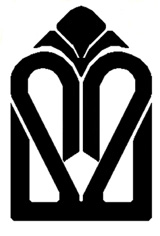 مقدمه :برنامه ریزی استراتژیک،یکی از موضوعات اساسی و کاربردی برای هر سازمان رو به توسعه ای می باشد.بخصوص در سازمان هایی که محیط کاری آن ها دستخوش تغییرات مهمی می باشند، اصل تغییر به عنوان یک نیاز اساسی با مجموعه ای از تغییرات مهمی می باشند،اصل تغییر بعنوان یک نیاز اساسی با مجموعه ای از گزینه های مختلف و مستمری مواجه است که بایستی از بین آنها بهترین و کارآمد ترین راانتخاب کند.بنابراین،براساس شواهد تجربی تمام تغییرات و یا تصمیمات اتخاذ شده مناسب و مطلوب نمی باشند و تصمیمات اتخاذ شده در هر سازمانی بایستی منعکس کننده جهتی باشند که موفقیت سازمان را در آینده تضمین کرده و یا حداقل بقاء آن را باعث شود.در واقع یکی از الزامات یک مدیریت کارآمد و مطلوب،بحث توانایی آن در برنامه ریزی می باشد و برنامه ریزی استراتژیک یکی از مسئولیت های اساسی مدیریت ارشد هر سازمان می باشد.بطور کلی برنامه ریزی استراتژیک در جهت پاسخ دادن به مسئله بسیار اساسی هر سازمان یعنی تبیین حرکت کلی سازمان در سالهای آینده،تلاش می کند که این مهم توسط تدوین دورنما و رسالت انجام شود.برنامه ریزی بخصوص از نوع استراتژیک ،به طور واضح و معنا داری با تصمیمات سازمان و تغییرات آن ارتباط دارد اگر بپذیریم وظیفه اصلی مدیر، حرکت از وضع موجود به سوی وضع مطلوب است باید برنامه ریزی داشته باشیم و با مسائل جدیدی از قبیل تغییرات سریع،بازسازی،تربیت نیروی انسانی و مدیریت و سازماندهی رو به رو خواهیم شد.بی شک بدون داشتن برنامه شفاف آینده نگر و بدون اطلاع از نقاط قوت و ضعف سیستم خود و بدون توجه به فرصت و تهدید هایی که از بیرون سازمان برنامه را تحت الشعاع قرار می دهد موفق به ترسیم راهی روشن در اعمال مدیریت مناسب و فراگیر نخواهیم شد.لذا تدوین برنامه ریزی راهبردی به عنوان یک ضرورت تلقی می شود.ضرورت و اهمیت برنامه ریزی راهبردی در حوزه سلامت: با توجه به جمعیت بالای کشور ، پائین بودن سرانه بهداشتی و درمانی ، مرگ و میر بسیار بالای بیماریهای غیرواگیر در جامعه و ... ، نیاز است با برنامه ریزی دراز مدت و آینده نگر در حوزه سلامت ضمن تجزیه و تحلیل محیط داخلی و خارجی به استخراج آخرین وضعیت سازمانی پرداخت و با مدیریت مناسب منابع موجود ، گامهای مفید و موثری در راه رسیدن به اهداف کلان و اختصاصی حوزه درمان برداشت . شکی نیست برنامه ریزی راهبردی به کارشناسان خبره و با تجربه حوزه درمان دیدگاه آینده نگر خواهد داد و چشم انداز روشنی فرا روی آنها ایجاد نموده تا بتوانند با گسترش فرهنگ ارتقای کیفیت ، جدید ترین خدمات بالینی را به مردم هدیه نمایند تا به دنبال آن بالاترین سطح سلامتی برای هم استانیهای ما به ارمغان آید .اطلاعات استان:استان گلستان با مساحت 74/20437 کیلومتر مربع 3/1 درصد از مساحت کل کشور را تشکیل می دهد .از شمال به کشور ترکمنستان ، از جنوب به استان سمنان ، از شرق به استان خراسان شمالی و از غرب به دریای خزر واستان مازندران محدود می شود .بر اساس آخرین تقسیمات کشوری این استان دارای 14 شهرستان ، 25 شهر ،27 بخش و
60 دهستان و1764 آبادی  می باشد . استان گلستان در محدوده منطقه معتدله شمالی قرارگرفته که این عامل نقش موثری را در اقلیم استان برعهده دارد . عوامل اصلی تشکیل دهنده اقلیم استان را می توان به عوامل محلی ( عرض جغرافیایی ، ناهمواری ، منابع آب و...) و عوامل بیرونی ( فرابار سیبری ، کم فشار مدیترانه ، بادهای موسمی و... ) تقسیم کرد لذا تنوع اقلیمی استان قابل توجه می باشد به طوری که نواحی جنوبی از آب وهوای کوهستانی و نواحی مرکز ی وغربی از آب وهوای معتدل مدیترانه ای و نواحی شمالی از آب وهوای نیمه خشک و خشک برخوردار  است . هرچه ازسمت دریا به شرق واز جنوب به شمال پیش می رویم از رطوبت هوا کاسته و برخشکی آن افزوده می شود .قسمت جنوب وشرق استان را کوهستان تشکیل می دهد ، این کو هها به طور موازی  و جهت آنها تقریباً شرقی– غربی بوده ودنباله سلسله جبال البرز می باشد . این کوه ها از منطقه هزارجریب استان مازندران شروع شده و به صورت نواری هلالی شکل امتداد پیداکرده ودرشرق وشمال شرقی استان به کوه های آلا داغ ،بینالود و هزار مسجد در استان خراسان می پیوندد .کوه شاهوار با ارتفاع 3945 متر بلند ترین و نقاط ساحلی با ارتفاع 26 -  متر پست ترین نقاط استان می باشد .آمارهای جمعیتیجمعیت استان یک میلیون و هفتصد و بیست و سه هزار و دویست و سی و هفت (1723237) نفر می باشد که از این تعداد 865239 نفر در مناطق شهری (50/21%) و857998نفر در مناطق روستایی (79/49%) زندگی می کنند .شاخص های درمانی استان گلستان سال 89:تعداد بیمارستان به تفکیک با ذکر تخت فعال شاخص های عمده بخش درمان در استان به تفکیک سال مقایسه تعداد تختهای فعال در بخشهای ویزه با تعداد پیش بینی شده در سطح بندی در سال 93رسالت Mission :دفتر پرستاری  و مامایی معاونت درمان دانشگاه علوم پزشکی گلستان بعنوان یکی از متولیان اصلی سلامت مردم استان بوده و در راستای سیاستهای دانشگاه ماموریت دارد بر اساس عدالت محوری و با توزیع و چینش و نظارت مستمر بر عملکرد  نیروهای ماهر ، کارآمد و متعهد ، خدمت رسانی با کیفیت را به مردم جامعه تضمین می نماید.چشم انداز Vision : ما بر آنیم تا بعنوان فعالترین بخش ستاد دانشگاهی والگویی از مدیریت موفق در بین دفاتر پرستاری کشور باشیم .بیانیه ارزشها ( Value  ) : دفتر پرستاری معاونت درمان در راستای رسالت و فرهنگ سازمانی خود و با تکیه بر اعتقادات بنیادی موارد ذیل را بعنوان ارکان اصلی ارزشهای سازمانی قلمداد مینماید . پایبندی به ارزشهای والای دینی و فرهنگی حفظ شأن و منزلت کارکنان ، بیماران و همراهان با اعتقادات به حفظ کرامت انسانیایجاد رضایت شغلی و استقرار مدیریت مشارکتی در کلیه سطوح ارائه خدمات جلب رضایت کامل مشتریان و تکریم ارباب رجوع دسترسی آسان به خدمات بالینی با هزینه مناسبرعایت شایسته سالاری لیست مهمترین ذینفعان درونی  دفتر پرستاری و مامایی معاونت درمان دانشگاهلیست مهمترین ذینفعان بیرونی معاونت درمان دانشگاهنقاط قوت(strength)1S-وجود نظام پايش و نظارت مداوم بر عملکرد بیمارستانهاS2-وجود پرسنل پرستاری متخصص و متعهدS3-به روز بودن آمار و اطلاعات نیروی کادر پرستاری S4 - وجود روحيه كار تيمي در بین  پرسنل واحد5 S - مسئوليت پذيري و علاقمندی پرسنل ستاد معاونت و بیمارستانها دراجرای برنامه های ارتقاء کیفیت6 S - وجود ارتباط دوستانه و همدلي بين كاركنان ستادي و محيطي7 S -دسترسی و ارتباط مطلوب ستاد و بیمارستانها از طریق شبکه الکترونیکS7 - وجود دستورالعمل هاي مشخص اجراییS8 - حمایت و عزم هیات رییسه دانشگاه نسبت به  تعالی خدمات بالینیS9 - وجود سیستم پیامک جهت بررسی و رسیدگی به شکایات مطروحه از طرف بیماران وجامعه S10      - وجود  مراکز تحقیقاتی فعال در دانشگاهS11-وجود اختیار واحد در جذب و بکارگیری نیروی انسانی مطابق نیازضعف ها (Weaknesses)1W- نداشتن چارت تشكيلاتي مناسب منطبق با شرح وظايف و مسئوليت ها2 W -عدم تناسب توسعه بخشها و واحدهاي درماني با نيروي انساني موجود3 W- پایین بودن انگیزه کارکنان بخش درمان4 W- کمبود اعتبارات لازم(بهبود استاندارد-تعمیرات اساسی بیمارستانهاو...)5 W-عدم پرداخت به موقع کارانه ها6 W- کیفیت پایین نظام آموزشی و عدم  وجود فرآیند  استاندارد ارتقاء آموزشی 7 W- نارسايي نظام اطلاعاتي در تهيه اطلاعات كارآمد ، مناسب و به هنگام در بخش درماني8 W- عدم استقرار سیستم HIS  در اکثر بیمارستان ها و حجم بالای کار پرستاران9 W- ناکار آمدی نظام تشویق و تنبیه (انگیزشی)W10-کمبود نیروی آموزش دیده تخصصی برای ارائه خدمات در بخش های ویژهفرصت ها(Opportunities)1  O –وجود سازمان نظام پرستاریO2-افزایش ظرفیت آموزش پرستاری در استان و کشورO3-وجود برنامه وزراتی در خصوص جذب نیروی انسانیO4-حضور نماینده استان در کمیسیون بهداشت و درمان مجلسO5     - حمایت تیم مدیریت دانشگاه از برنامه های دفتر پرستاری و رابطه نزدیک باآن هاO6-همکاری و استفاده از نیروهای علاقه مند محیطی در برنامه های دفترتهديدها (Threats)T1-کمبود نیروی پرستاری مردT2-عدم انطباق تشکیلات بیمارستان  با تخت های موجودT3-عدم تناسب حقوق و مزایا به تناسب شغلT4-نرخ بالای نیروی جوان و خارج شدن از سیستم (مرخصی زایمان)T5-گرایش به سمت ادامه تحصیل در رشته های غیر مرتبطT6-ناکارآمدی آموزش T7-نبود نیرو های بهیار و کمک بهیارT8-عدم تناسب بین مصوبات دولت و خط مشی دانشگاه در چارت های تشکیلاتیT9- امکانات ناکافي براي جذب و بکارگيري نيروهاي کارآمد و فنی آماده به کارT10- عدم ثبات در هدف گذاری برنامه های ملی و منطقه‌ایT11- مبهم بودن برخی از دستورالعمل ها و آئين نامه هاي موجود وزارت متبوعT12-دخالت برخی از مسوولین خارج دانشگاهی در تصمیم های مدیریتیاولویت های SWOTپس از بررسی و تحلیل SWOT تیم برنامه ریزی دفتر پرستاری و مامایی معاونت درمان به ارزیابی و اولویت بندی نقاط قوت و ضعف بر اساس ماتریس ارزیابی عوامل درونی و بیرونی پرداخته شد که در ادامه آمده استماتریس ارزیابی عوامل خارجی ماتریس ارزیابی عوامل داخلیموقعیت استراتژیک دفتر پرستاری و مامایی  معاونت درمان عوامل بیرونی							 +R 	                                                			_	+E 					عوامل درونیمنطقه تغییر (WO)             _موضوعات استراتژیک :-کم بودن تعداد نیروی پرستاری به نسبت تخت های فعال موجود-پایین بودن انگیزه پرسنل درمانی و نظام نا مناسب انگیزشی- ارتقاء عملکرد و بهینه سازی وضعیت اورژانسهای بیمارستان ها– ارتقاء سطح توانمندی مدیران خدمات پرستاری و پرستاران– ارتقاء کیفیت ارائه مراقبت های پرستاری براساس دستورالعملهای وزارتیاهداف کلان برنامهG1: ارتقاء کیفیت خدمات اورژانسG1O1 – بهبود فرایندهای اورژانس بیمارستانها به میزان 80% پایه تا پایان سال 93G1O2 – بهبود فضای فیزیکی اورژانسهای استان براساس استاندارد به میزان 70% تا پایان سال 93G1O3 – بهبود تجهیزات اورژانسهای استان به میزان 80% تا پایان سال 93G2 – ارتقاء کیفیت ارائه مراقبتهای پرستاری براساس دستورالعمل های وزارتیG2O1 – افزایش آگاهی 100% پرستاران بیمارستانها درخصوص راهنماهای بالینی پرستاری تا پایان سال 93G2O2 – انطباق 100% مراقبت های ارائه شده به پرستاران در بیمارستانها با راهنماهای بالینی پرستاری تا پایان سال 93G2O1 افزايش سطح آگاهی کلیه کارکنان مراکز درمانی به میزان بیش از 50% پایه تا سال 93G2O2 – انطباق 100% مراقبت های ارائه شده به پرستاران در بیمارستانها با راهنماهای بالینی پرستاری تا پایان سال 93G3:استاندارد سازی نسبت پرستار به تخت در سطح بیمارستانهای استانG3O1: برآورد وتامین نیروی پرستاری به میزان برآورد شده تا پایان سال 93لیست استراتژی ها به تفکیک اهدافO1 – بهبود فرایندهای اورژانس بیمارستانها به میزان 80% پایه تا پایان سال 93 O2- بهبود فضای فیزیکی اورژانس های استان براساس استاندارد به میزان 70% تا پایان سال 93 O3 – بهبود تجهیزات اورژانس های بیمارستانهای استان به میزان 80% تا پایان سال 93O4 – افزایش آگاهی 100% پرستاران بیمارستانها درخصوص راهنماهای بالینی پرستاری تا پایان سال 93O5 – انطباق 100% مراقبت های ارائه شده توسط پرستاران به تمام بخشی های بیمارستانها با راهنماهای بالینی پرستاری تا پایان سال 93جدول برنامه عملیاتی سال 91 دفتر پرستاریتعداد در استان سال 89عنوان شاخصرديفتعداد در استان سال 89عنوان شاخصرديف979پزشک عمومی 131722689جمعیت استان 1470پزشک متخصص 1421بیمارستان 242پزشک فوق تخصص 1514بیمارستان دولتی 31491کل پزشک 164بیمارستان خصوصی 41155جمعیت به ازای یک پزشک 172بیمارستان تامین اجتماعی 5؟؟تعداد کل پرستاران 181بیمارستان ارتش 6نسبت پرستار به تخت 192100تخت فعال 7تعداد  زایمان طبیعی202423تخت ثابت 8تعداد ماما2177 درصددرصد اشتغال تخت 9درصد پرستاران مرد2272 . 2متوسط اقامت هر بیمار 10درصد پرستاران زن23820جمعیت به ازای یک تخت 112421 . 1تخت فعال به جمعیت (اندکس تخت) 12تعداد تخت فعالتعداد تخت فعالنوع فعاليت بيمارستاننام بيمارستانرديف 1389 1388 نوع فعاليت بيمارستاننام بيمارستانرديف 371365عموميپنجم آذر گرگان19695تك تخصصيدزياني گرگان2125110تك تخصصيطالقاني گرگان3105102عموميامام خميني (ره)  بندرتركمن4131127عمومياميرالمومنين (ع) كردكوي56566عموميشهداء بندرگز6117117عموميقائم (عج) علي آباد72020تك تخصصيامام رضا (ع) خان به بين8130127عموميمطهري گنبد9117117عموميشهداء گنبد106052تك تخصصيطالقاني گنبد116363عموميفاطمه الزهرا (س) مينودشت128573عموميحضرت رسول اكرم (ص) كلاله1310287عموميآل جليل آق قلا14عنوان شاخصشاخص استان
 سال 85 شاخص استان
 سال 86شاخص استان
 سال 87شاخص استان
 سال88 شاخص استان
 سال 89 تعداد تخت دیالیز69 71 76 85 94 تعداد تخت تالاسمی و هموفیلی40 40 40 40 40 جمعیت به ازای یک تخت923 850 894 846 820 جمعیت به ازای یک پزشک1315 1268 1252 1189 1153 تعداد پزشکان عمومی851 893 969 966 981 تعداد پزشکان متخصص376 399 394 426 470 درصد سزارین به کل زایمان
بیمارستان های دانشگاهی33 درصد 36 درصد 37 درصد 37 درصد 39 درصد ICUتخت فعال 99ICUسطح بندی 103NICUتخت فعال 32NICUسطج بندی 42PICUتخت فعال 4PICUسطح بندی 9CCUتخت فعال 98CCUسطح بندی 117ردیفاسامی1معاون درمان 2مدیر درمان3اعضای گروه مدیریت4کارشناسان ستادی دفتر 5معاونت های مختلف دانشگاه 6دفتر پرستاری بیمارستان های تابعه7پرستاران شاغل در بیمارستانها8ماماهای شاغل در بیمارستانهاردیفاسامی1وزیر محترم بهداشت و درمان2معاونت محترم درمان وزارت3معاونت های مختلف وزارت4استاندار5معاونین استاندار6کارگروه سلامت استان9شورای اسلامی شهرها10مردم استان و بیماران11نظام پزشکی استانقوتها (strength)ضعف ها (Weaknesses)محيط داخلي1S-وجود نظام پايش و نظارت مداوم بر عملکرد بیمارستانهاS2-وجود پرسنل پرستاری متخصص و متعهدS3-به روز بودن آمار و اطلاعات نیروی کادر پرستاری S4 - وجود روحيه كار تيمي در بین  پرسنل واحد6 S - وجود ارتباط دوستانه و همدلي بين كاركنان ستادي و محيطي7 S -دسترسی و ارتباط مطلوب ستاد و بیمارستانها از طریق شبکه الکترونیکS10      - وجود  مراکز تحقیقاتی فعال در دانشگاهS11-وجود اختیار واحد در جذب و بکارگیری نیروی انسانی مطابق نیاز1W- نداشتن چارت تشكيلاتي مناسب منطبق با شرح وظايف و مسئوليت ها2 W -عدم تناسب توسعه بخشها و واحدهاي درماني با نيروي انساني موجود3 W- پایین بودن انگیزه کارکنان بخش درمان4 W- کمبود اعتبارات لازم(بهبود استاندارد-تعمیرات اساسی بیمارستانهاو...)5 W-عدم پرداخت به موقع کارانه ها6 W- کیفیت پایین نظام آموزشی و عدم  وجود فرآیند  استاندارد ارتقاء آموزشی 7 W- نارسايي نظام اطلاعاتي در تهيه اطلاعات كارآمد ، مناسب و به هنگام در بخش درماني8 W- عدم استقرار سیستم HIS  در اکثر بیمارستان ها و حجم بالای کار پرستاران9 W- ناکار آمدی نظام تشویق و تنبیه (انگیزشی)W10-کمبود نیروی آموزش دیده تخصصی برای ارائه خدمات در بخش های ویژهفرصت ها(Opportunities)تهديدها (Threats)محيط خارجي1  O –وجود سازمان نظام پرستاریO2-افزایش ظرفیت آموزش پرستاری در استان و کشورO3-وجود برنامه وزراتی در خصوص جذب نیروی انسانیO4-حضور نماینده استان در کمیسیون بهداشت و درمان مجلسO5     - حمایت تیم مدیریت دانشگاه از برنامه های دفتر پرستاری و رابطه نزدیک باآن هاO6-همکاری و استفاده از نیروهای علاقه مند محیطی در برنامه های دفترT1-کمبود نیروی پرستاری مردT2-عدم انطباق تشکیلات بیمارستان  با تخت های موجودT3-عدم تناسب حقوق و مزایا به تناسب شغلT4-نرخ بالای نیروی جوان و خارج شدن از سیستم (مرخصی زایمان)T5-گرایش به سمت ادامه تحصیل در رشته های غیر مرتبطT6-ناکارآمدی آموزش T7-نبود نیرو های بهیار و کمک بهیارT8-عدم تناسب بین مصوبات دولت و خط مشی دانشگاه در چارت های تشکیلاتیT9- امکانات ناکافي براي جذب و بکارگيري نيروهاي کارآمد و فنی آماده به کارT10- عدم ثبات در هدف گذاری برنامه های ملی و منطقه‌ایT11- مبهم بودن برخی از دستورالعمل ها و آئين نامه هاي موجود وزارت متبوعT12-دخالت برخی از مسوولین خارج دانشگاهی در تصمیم های مدیریتیعوامل خارجی نمره اهمیت ضریب اهمیت رتبه +3<x>-3نمره نهاییفرصت ها نمره اهمیت ضریب اهمیت رتبه +3<x>-3نمره نهایی1  O –وجود سازمان نظام پرستاری700.06+10.06-افزایش ظرفیت آموزش پرستاری در استان و کشور850.074+20.148-وجود برنامه وزراتی در خصوص جذب نیروی انسانی900.078+30.234-حضور نماینده استان در کمیسیون بهداشت و درمان مجلس730.063+20.126- حمایت تیم مدیریت دانشگاه از برنامه های دفتر پرستاری و رابطه نزدیک باآن ها750.065+20.13-همکاری و استفاده از نیروهای علاقه مند محیطی در برنامه های دفتر600.052+20.104جمع4530.802تهدید ها کمبود نیروی پرستاری مرد930.081-20.162عدم انطباق تشکیلات بیمارستان  با تخت های موجود970.084-30.252عدم تناسب حقوق و مزایا به تناسب شغلنرخ بالای نیروی جوان و خارج شدن از سیستم (مرخصی زایمان)870.075-10.075ناکارآمدی آموزش820.071-20.142نبود نیرو های بهیار و کمک بهیار770.067-20.134عدم تناسب بین مصوبات دولت و خط مشی دانشگاه در چارت های تشکیلاتی500.043-10.043امکانات ناکافي براي جذب و بکارگيري نيروهاي کارآمد و فنی آماده به کار600.052-10.052عدم ثبات در هدف گذاری برنامه های ملی و منطقه‌ای530.046-10.046مبهم بودن برخی از دستورالعمل ها و آئين نامه هاي موجود وزارت متبوع400.0341-0.034دخالت برخی از مسوولین خارج دانشگاهی در تصمیم های مدیریتی550.047-10.047 جمع کل69110.9870.185-عوامل داخلی  نمره اهمیت ضریب اهمیت رتبه +2<x>-2نمره نهایینقاط قوت  نمره اهمیت ضریب اهمیت رتبه +2<x>-2نمره نهاییوجود نظام پايش و نظارت مداوم بر عملکرد بیمارستانها850.076+10.076وجود پرسنل پرستاری متخصص و متعهد500.044+10.044به روز بودن آمار و اطلاعات نیروی کادر پرستاری800.071+10.071وجود روحيه كار تيمي در بین  پرسنل واحد650.058+10.058وجود ارتباط دوستانه و همدلي بين كاركنان ستادي و محيطي600.053+10.053دسترسی و ارتباط مطلوب ستاد و بیمارستانها از طریق شبکه الکترونیک900.080+10.080وجود اختیار واحد در جذب و بکارگیری نیروی انسانی مطابق نیاز920.082+20.0164جمع0.546نقاط ضعفنداشتن چارت تشكيلاتي مناسب منطبق با شرح وظايف و مسئوليت ها930.083-2-0.0166عدم تناسب توسعه بخشها و واحدهاي درماني با نيروي انساني موجود950.085-2-0.017پایین بودن انگیزه کارکنان بخش درمان880.078-10.078-عدم پرداخت به موقع کارانه ها780.069-10.069-کیفیت پایین نظام آموزشی و عدم  وجود فرآیند  استاندارد ارتقاء آموزشی700.062-10.062-عدم استقرار سیستم HIS  در اکثر بیمارستان ها و حجم بالای کار پرستاران400.035-10.035-ناکار آمدی نظام تشویق و تنبیه (انگیزشی)350.031-10.031-کمبود نیروی آموزش دیده تخصصی برای ارائه خدمات در بخش های ویژه940.084-2-0.0168جمع کل11151-0.0324+0.222O1S1رساندن زمان تعیین تکلیف بیماران اورژانس به زیر 6 ساعتO1S2رساندن زمان ماندگاری بیماران دراورژانس به زیر12 ساعت(کمیته تعیین تکلیف بیماران،bed manager ،...)O1S3فعال نمودن واحدهای تریاژ بر اساس ESI 5 سطحیO1S4آموزش و پایش CPR استانداردO1S5تدوین گردش کار اورژانس از زمان ورود بیمار تا زمان خروج از اورژانسO1S6پایش و نظارت بر عملکرد اورژانس هاO2S1جدانمودن بخش بستری اورژانس و فوریت از بیماران سرپاییO2S2ایجاد مکان تریاژ در ورودی O2S3پیش بینی،جذب و ابلاغ اعتبارات لازمO3S1وجود تخت های دارای Bedside در بخشهای فوریت و تحت نظرO3S2پیگیری خرید تجهیزات براساس استاندارد موجود اورژانسهاO3S3پیگیری کالیبراسیون سالانه تجهیزات اورژانسO3S4وجود یک برانکارد به ازای هر 4000 مراجعه در سال و یک ویلچر به ازای هر 600 مراجعه کننده در سالO4S1آموزش پرستاران با سابقه و جدیدالورودO4S2ایجاد نظام بازآموزی راهنمای بالینیO4S3هماهنگی های بین بخشی و برون بخشی با معاونت آموزشی – دانشکده پرستاری و سازمان نظام پرستاریO5S1هماهنگی با دفاتر پرستاری بیمارستانهاO5S2تدوین چک لیست های ارزیابیO5S3پایش و نظارت اجرای برنامهO5S4رتبه بندی بیمارستانهای موفقG1: ارتقاء کیفیت خدمات اورژانسG1: ارتقاء کیفیت خدمات اورژانسG1: ارتقاء کیفیت خدمات اورژانسG1: ارتقاء کیفیت خدمات اورژانسG1: ارتقاء کیفیت خدمات اورژانسG1: ارتقاء کیفیت خدمات اورژانسG1: ارتقاء کیفیت خدمات اورژانسG1O1 – بهبود فرایندهای اورژانس بیمارستانها به میزان 40% پایه تا پایان سال 91G1O1 – بهبود فرایندهای اورژانس بیمارستانها به میزان 40% پایه تا پایان سال 91G1O1 – بهبود فرایندهای اورژانس بیمارستانها به میزان 40% پایه تا پایان سال 91G1O1 – بهبود فرایندهای اورژانس بیمارستانها به میزان 40% پایه تا پایان سال 91G1O1 – بهبود فرایندهای اورژانس بیمارستانها به میزان 40% پایه تا پایان سال 91G1O1 – بهبود فرایندهای اورژانس بیمارستانها به میزان 40% پایه تا پایان سال 91G1O1 – بهبود فرایندهای اورژانس بیمارستانها به میزان 40% پایه تا پایان سال 91S1:تعیین واستاندارد سازی شاخص های اورژانس S1:تعیین واستاندارد سازی شاخص های اورژانس S1:تعیین واستاندارد سازی شاخص های اورژانس S1:تعیین واستاندارد سازی شاخص های اورژانس S1:تعیین واستاندارد سازی شاخص های اورژانس S1:تعیین واستاندارد سازی شاخص های اورژانس S1:تعیین واستاندارد سازی شاخص های اورژانس RRعنوان فعالیت مسوول اجرازمان اجرامکان هزینهشیوه پایش A1A1توزیع شاخص های تعیین شده اورژانس به بیمارستانها آقای کردفروردین دفتر پرستاری 100000مستنداتA2A2آموزش مسوولین حاکمیت بالینی واورژانس در خصوص شاخصها//اردیبهشت ////A3A3دریافت گزارش ماهانه شاخص ها //ماهانه ////A4A4انجام بازدید های منظم به منظور پایش نحوه اجرا ////////A5A5گزارش روند بهبود به مدیر اعتبار بخشی ////////G1: ارتقاء کیفیت خدمات اورژانسG1: ارتقاء کیفیت خدمات اورژانسG1: ارتقاء کیفیت خدمات اورژانسG1: ارتقاء کیفیت خدمات اورژانسG1: ارتقاء کیفیت خدمات اورژانسG1: ارتقاء کیفیت خدمات اورژانسG1: ارتقاء کیفیت خدمات اورژانسG1O1 – بهبود فرایندهای اورژانس بیمارستانها به میزان 40% پایه تا پایان سال 91G1O1 – بهبود فرایندهای اورژانس بیمارستانها به میزان 40% پایه تا پایان سال 91G1O1 – بهبود فرایندهای اورژانس بیمارستانها به میزان 40% پایه تا پایان سال 91G1O1 – بهبود فرایندهای اورژانس بیمارستانها به میزان 40% پایه تا پایان سال 91G1O1 – بهبود فرایندهای اورژانس بیمارستانها به میزان 40% پایه تا پایان سال 91G1O1 – بهبود فرایندهای اورژانس بیمارستانها به میزان 40% پایه تا پایان سال 91G1O1 – بهبود فرایندهای اورژانس بیمارستانها به میزان 40% پایه تا پایان سال 91S1: آموزش و پایش CPR استانداردS1: آموزش و پایش CPR استانداردS1: آموزش و پایش CPR استانداردS1: آموزش و پایش CPR استانداردS1: آموزش و پایش CPR استانداردS1: آموزش و پایش CPR استانداردS1: آموزش و پایش CPR استانداردRRعنوان فعالیت مسوول اجرازمان اجرامکان هزینهشیوه پایش A1A1توزیع دستورالعمل CPR2010آقای کردفروردین دفتر پرستاری 1000000مستنداتA2A2توزیع استانداردهای داروهای اورژانس//اردیبهشت //////A3A3برگزاری کارگاه احیا نوزاد وبزرگسال //ماهانه //5000000//A4A4نظارت بر آموزش دوره ای CPR  در هر بیمارستان //////200000//A5A5اثر بخشی احیا طبق چک لیست ////////A6A6انجام مانور فرضی احیا در بازدید مراکز ////////G1: ارتقاء کیفیت خدمات اورژانسG1: ارتقاء کیفیت خدمات اورژانسG1: ارتقاء کیفیت خدمات اورژانسG1: ارتقاء کیفیت خدمات اورژانسG1: ارتقاء کیفیت خدمات اورژانسG1: ارتقاء کیفیت خدمات اورژانسG1: ارتقاء کیفیت خدمات اورژانسG1O1 – بهبود فضای فیزیکی اورژانس های استان براساس استاندارد به میزان 40% تا پایان سال 91G1O1 – بهبود فضای فیزیکی اورژانس های استان براساس استاندارد به میزان 40% تا پایان سال 91G1O1 – بهبود فضای فیزیکی اورژانس های استان براساس استاندارد به میزان 40% تا پایان سال 91G1O1 – بهبود فضای فیزیکی اورژانس های استان براساس استاندارد به میزان 40% تا پایان سال 91G1O1 – بهبود فضای فیزیکی اورژانس های استان براساس استاندارد به میزان 40% تا پایان سال 91G1O1 – بهبود فضای فیزیکی اورژانس های استان براساس استاندارد به میزان 40% تا پایان سال 91G1O1 – بهبود فضای فیزیکی اورژانس های استان براساس استاندارد به میزان 40% تا پایان سال 91S1:اجرای استاندارد فضای فیزیکی اورژانس  S1:اجرای استاندارد فضای فیزیکی اورژانس  S1:اجرای استاندارد فضای فیزیکی اورژانس  S1:اجرای استاندارد فضای فیزیکی اورژانس  S1:اجرای استاندارد فضای فیزیکی اورژانس  S1:اجرای استاندارد فضای فیزیکی اورژانس  S1:اجرای استاندارد فضای فیزیکی اورژانس  RRعنوان فعالیت مسوول اجرازمان اجرامکان هزینهشیوه پایش A1A1برگزاری جلسه با مدیر ومعاون درمان در خصوص برآورد هزینه بهسازی فضاهای اورژانس بیمارستانها آقای کردخرداددفتر پرستاری مستنداتA2A2جدانمودن بخش بستری اورژانس و فوریت از بیماران سرپایی//تا پایان سال 91////A3A3ایجاد مکان تریاژ در ورودی////////A4A4پیش بینی،جذب و ابلاغ اعتبارات لازم////////G2 – ارتقاء کیفیت ارائه مراقبتهای پرستاری براساس دستورالعمل های وزارتیG2 – ارتقاء کیفیت ارائه مراقبتهای پرستاری براساس دستورالعمل های وزارتیG2 – ارتقاء کیفیت ارائه مراقبتهای پرستاری براساس دستورالعمل های وزارتیG2 – ارتقاء کیفیت ارائه مراقبتهای پرستاری براساس دستورالعمل های وزارتیG2 – ارتقاء کیفیت ارائه مراقبتهای پرستاری براساس دستورالعمل های وزارتیG2 – ارتقاء کیفیت ارائه مراقبتهای پرستاری براساس دستورالعمل های وزارتیG2 – ارتقاء کیفیت ارائه مراقبتهای پرستاری براساس دستورالعمل های وزارتیO4 – افزایش آگاهی 50% پرستاران بیمارستانها درخصوص راهنماهای بالینی پرستاری تا پایان سال 91O4 – افزایش آگاهی 50% پرستاران بیمارستانها درخصوص راهنماهای بالینی پرستاری تا پایان سال 91O4 – افزایش آگاهی 50% پرستاران بیمارستانها درخصوص راهنماهای بالینی پرستاری تا پایان سال 91O4 – افزایش آگاهی 50% پرستاران بیمارستانها درخصوص راهنماهای بالینی پرستاری تا پایان سال 91O4 – افزایش آگاهی 50% پرستاران بیمارستانها درخصوص راهنماهای بالینی پرستاری تا پایان سال 91O4 – افزایش آگاهی 50% پرستاران بیمارستانها درخصوص راهنماهای بالینی پرستاری تا پایان سال 91O4 – افزایش آگاهی 50% پرستاران بیمارستانها درخصوص راهنماهای بالینی پرستاری تا پایان سال 91S1: آموزش گایدلاین ها ی پرستاری S1: آموزش گایدلاین ها ی پرستاری S1: آموزش گایدلاین ها ی پرستاری S1: آموزش گایدلاین ها ی پرستاری S1: آموزش گایدلاین ها ی پرستاری S1: آموزش گایدلاین ها ی پرستاری S1: آموزش گایدلاین ها ی پرستاری RRعنوان فعالیت مسوول اجرازمان اجرامکان هزینهشیوه پایش A1A1آموزش پرستاران با سابقه و جدیدالورودآقای کردفروردین دفتر پرستاری 2000000مستنداتA2A2ایجاد نظام بازآموزی راهنمای بالینی//اردیبهشت ////A3A3هماهنگی های بین بخشی و برون بخشی با معاونت آموزشی – دانشکده پرستاری و سازمان نظام پرستاری//ماهانه ////G2 – ارتقاء کیفیت ارائه مراقبتهای پرستاری براساس دستورالعمل های وزارتیG2 – ارتقاء کیفیت ارائه مراقبتهای پرستاری براساس دستورالعمل های وزارتیG2 – ارتقاء کیفیت ارائه مراقبتهای پرستاری براساس دستورالعمل های وزارتیG2 – ارتقاء کیفیت ارائه مراقبتهای پرستاری براساس دستورالعمل های وزارتیG2 – ارتقاء کیفیت ارائه مراقبتهای پرستاری براساس دستورالعمل های وزارتیG2 – ارتقاء کیفیت ارائه مراقبتهای پرستاری براساس دستورالعمل های وزارتیG2 – ارتقاء کیفیت ارائه مراقبتهای پرستاری براساس دستورالعمل های وزارتیO5 – انطباق 50% مراقبت های ارائه شده توسط پرستاران به تمام بخشی های بیمارستانها با راهنماهای بالینی پرستاری تا پایان سال 91O5 – انطباق 50% مراقبت های ارائه شده توسط پرستاران به تمام بخشی های بیمارستانها با راهنماهای بالینی پرستاری تا پایان سال 91O5 – انطباق 50% مراقبت های ارائه شده توسط پرستاران به تمام بخشی های بیمارستانها با راهنماهای بالینی پرستاری تا پایان سال 91O5 – انطباق 50% مراقبت های ارائه شده توسط پرستاران به تمام بخشی های بیمارستانها با راهنماهای بالینی پرستاری تا پایان سال 91O5 – انطباق 50% مراقبت های ارائه شده توسط پرستاران به تمام بخشی های بیمارستانها با راهنماهای بالینی پرستاری تا پایان سال 91O5 – انطباق 50% مراقبت های ارائه شده توسط پرستاران به تمام بخشی های بیمارستانها با راهنماهای بالینی پرستاری تا پایان سال 91O5 – انطباق 50% مراقبت های ارائه شده توسط پرستاران به تمام بخشی های بیمارستانها با راهنماهای بالینی پرستاری تا پایان سال 91S1: ارزیابی عملکرد پرستاری S1: ارزیابی عملکرد پرستاری S1: ارزیابی عملکرد پرستاری S1: ارزیابی عملکرد پرستاری S1: ارزیابی عملکرد پرستاری S1: ارزیابی عملکرد پرستاری S1: ارزیابی عملکرد پرستاری RRعنوان فعالیت مسوول اجرازمان اجرامکان هزینهشیوه پایش A1A1هماهنگی با دفاتر پرستاری بیمارستانهاآقای کردفروردین دفتر پرستاری مستنداتA2A2تدوین چک لیست های ارزیابی//اردیبهشت ////A3A3پایش و نظارت اجرای برنامه//ماهانه ////A4A4رتبه بندی بیمارستانهای موفق////////A5A5آموزش ////////G2 – ارتقاء کیفیت ارائه مراقبتهای پرستاری براساس دستورالعمل های وزارتیG2 – ارتقاء کیفیت ارائه مراقبتهای پرستاری براساس دستورالعمل های وزارتیG2 – ارتقاء کیفیت ارائه مراقبتهای پرستاری براساس دستورالعمل های وزارتیG2 – ارتقاء کیفیت ارائه مراقبتهای پرستاری براساس دستورالعمل های وزارتیG2 – ارتقاء کیفیت ارائه مراقبتهای پرستاری براساس دستورالعمل های وزارتیG2 – ارتقاء کیفیت ارائه مراقبتهای پرستاری براساس دستورالعمل های وزارتیG2 – ارتقاء کیفیت ارائه مراقبتهای پرستاری براساس دستورالعمل های وزارتیO6: افزایش آگاهی 30%پرستاران در خصوص  استانداردهای اخلاق پرستاری O6: افزایش آگاهی 30%پرستاران در خصوص  استانداردهای اخلاق پرستاری O6: افزایش آگاهی 30%پرستاران در خصوص  استانداردهای اخلاق پرستاری O6: افزایش آگاهی 30%پرستاران در خصوص  استانداردهای اخلاق پرستاری O6: افزایش آگاهی 30%پرستاران در خصوص  استانداردهای اخلاق پرستاری O6: افزایش آگاهی 30%پرستاران در خصوص  استانداردهای اخلاق پرستاری O6: افزایش آگاهی 30%پرستاران در خصوص  استانداردهای اخلاق پرستاری S1:آموزش  S1:آموزش  S1:آموزش  S1:آموزش  S1:آموزش  S1:آموزش  S1:آموزش  RRعنوان فعالیت مسوول اجرازمان اجرامکان هزینهشیوه پایش A1A1برگزاری کارگاه آموزشی آقای کردتیرومهردفتر پرستاری 5000000مستنداتA2A2انجام تحقیقات وکارهای پژوهشی //تا آبان ////A3A3ارائه بازخورد به مراکز //ماهانه ////